Шаг#1  VISION /9 мес :октябрь 2017- июль 2018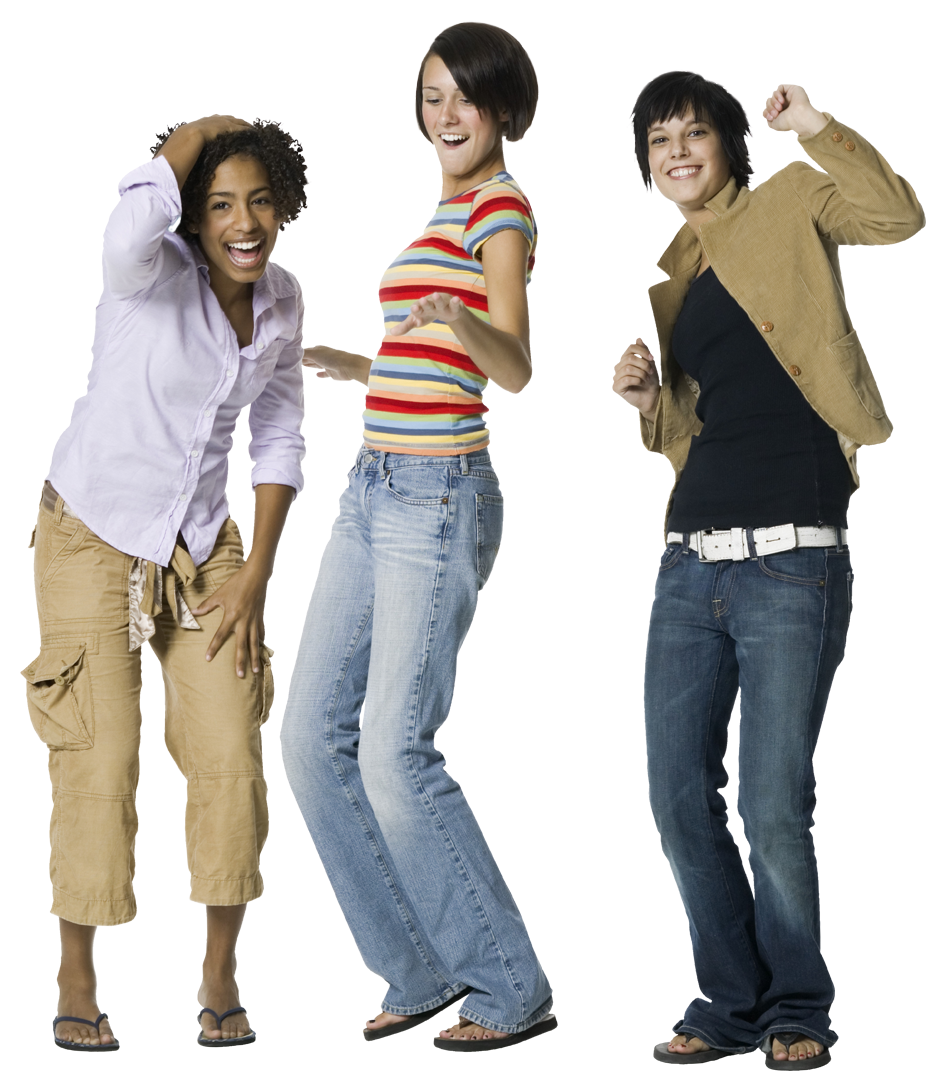 Шаг#2 МиссияШаг#3  СтратегияNEW (что-то у нас появится)DELETE ( что-то мы должны убрать)CHANGE (что-то у нас уже было, но трансформируется)SАVE ( что-то уже работате как нужно, и это  необходимо сохранить)протокол работы для менеджеровработа не по скрипту ведение клиентской  базы- гугл таблица- crmпонятние  о корпоративной культурескрин касты по часто встречающимся вопросам стесняшки и недожатия клиента на этапе подбора и обсуждения вариантовтехника отработки по клиентской базе –  когда никогда -на постоянную основу по технологииинфотуры менеджеров  ^ по возврату -презентации  для сотрудников   сrm-система качество и скорость обработки заявокправильное ведение переговоров и завершение сделки на этапе торговпостоянное ведение СС ССМ-менджером  в паре с тур менеджерамистратегички , планерки , ревью, подключение менеджеров (поиск и тестирование #2)общая атмосфера в офисе, приветсвие клиента и поддержание связи                         ( повторный обзвон по приезду и через 2 мес)KPI СММ работы в СС (измерить , откорректировать или нанять другого СММ-ка)интервью с менеджерамиснизить уровень  конкуренции между менеджерами, больше взаимоподдрежки интенсивность обучения и развития менеджеров                    ( изучение направлений , работа с нестандартными запросами)внешний вид-  ношение униформыпоздравление постоянных туристов с ДР и  НГ!!!нетворкинг  с партнерами в городе( магазин купальников, магазин сумок/чемоданов, магазин спорт одежды и снаряжения  для активных людей , свадебные агентства,свадебные операторы итп )качественный отбор сотрудников (2 чел) для третьего офиса Что мы несем?Что мы несем?Что мы несем?Принципы и ценностиклиентамсотрудникамучредителюПринципы и ценностиСервисность ( скорость обслуживания,WOW-сервис), верное выявления   потребностей понятные и простые правила работы самостоятельность в решение  рабочих ситуаций Честностьлегкость  общениявозможность обучения и профессионального роста , бесценный опыт понимание процессов и максимальное выполнение действий по протоколу ( следование технологии продаж)Сервисностьлучшие впечатления стабильность и уверенностьрабочий  здоровый климат в коллективеРепутацияответственность, сопровождение в туре : помощь в решение вопросов на отдыхе, забота( контроль рейса,  помощь в документации  и итд)доход и его рост приверженность  целям ТА, поддержка и понимание новых внедрений для развития ТАПостоянный рост и развитие профессионализмчестностьвозможность доверять коллективу  Стремление к совершенству#ЧТО?КТО?СРОКИКАК?                          За счет чего?РЕСУРСЫ:1Протокол работы менеджера + система мотивации и штрафов Директорноябрь 2017Прописать и внедрить после стратегички Информация +Время + МАС2Скрин-касты по часто задаваемым вопросамДиректор с помощью ведущего менеджера второго офиса октябрь 2017 –январь 2018            (основной блок ), далее-на постоянной основе по потребностиСпец программаИнформация +Время + МАС 3CRM-система Директор +UONноябрь-декабрь  2017Подтянуть уровень сервиса менеджеров (собрания , УК прохождения вебинаров по направлениям, тестирование по сезонному продукту для скорости обработки заявок и минимизации сливания поступивших запросов )Подтянуть продажи по РБ , часть средств выделить на подписку4СтратегичкиДиректор+коллективноябрь сб    (11.11.17)     16:00-18:30  офис РА                   и вовлеченность коллективавремя, расходники , печеньки ,  заказ сувенирки для манагеров на сайте туи ( так и не сделали с 1 августа )5Планерки, ревью, интервью с коллективомДиректор+коллективна постоянной основе – 3 р /недИзменить график выезда из дому , успевать перед осн работой заехать в ТА, взращивание #2…Личное время  утром(10:00-10:30) , план ревью вечером (18:00-18:20)6Нетворкинг с партнерами, PR+рекламаДиректор+ отдел продаж РА пик сезона , спад продаж Разработать совместную механику  хотя бы для первых двух партнеров, провести , проанализировать результат , сделать выводы, запустить второй витокРесурсы в СМИ –прямая реклама 7Курсы для менеджеров по  развитию Менеджеры ноябрь 2017-февраль 2018Вебинары, инфотуры,  профильные семинары,семинары по сервисности – платные курсы в ЦО, семинары (Харьков) Разработать систему оплаты: офис +менеджер 50/50 с рассрочкой, например  в 6  мес8 Лидген из СССММ-к  +менеджеры= коллективно с ноября 2017- на постоянной основеРазобрать  KPI ведения СС ,план и контроль выполнения с   конверсией – ну хотя бы 30-40%Реклама в ФБ +ИнстаграммНаклевывается замена   сопровождающего     СММ -менеджера 9Поиск локации и франшиза для 3-го  офиса (старт с июня 2018 г.)Директор+ второй партнермарт –апрель 2018 г.Обновить условия франшизы ТО, проработать условия франшизы других ТО… ( начальный старт , начальные ресурсы и т д )Составить фин план вложений с учетом условия франшизы ТО10Сотрудники для 3-го офиса Директормарт –апрель 2018 г.За текущее время определить  и подготовить в работающем офисе ТА  #2, возможно сделать рокировку #2 в третий офис ,как зама + взять  новичка, но при этом активно искать и готовить сотрудника апрель-май на базе работающего офиса